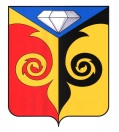 АДМИНИСТРАЦИЯКУСИНСКОГО ГОРОДСКОГО ПОСЕЛЕНИЯЧелябинской областиПОСТАНОВЛЕНИЕ___________________________________________________________________№        г. КусаОб утверждении Порядка формирования перечняналоговых расходов и оценки налоговых расходов Кусинского городского поселения	В соответствии со ст. 174.3 Бюджетного кодекса РФ, постановлением Правительства Российской Федерации от 22.06.2019г. №796 "Об общих требованиях и оценке налоговых расходов субъектов Российской Федерации  и муниципальных образований" администрация Кусинского городского поселения ПОСТАНОВЛЯЕТ:1.  Утвердить прилагаемый Порядок формирования перечня налоговых расходов и оценки налоговых расходов Кусинского городского поселения  согласно (Приложение 1).2. Опубликовать  настоящее  постановление на официальном сайте Кусинского городского поселения.3. Настоящее постановление вступает в силу с момента опубликования на официальном сайте Кусинского городского поселения.4. Контроль за исполнением настоящего постановления  оставляю за собой.Глава Кусинского городского поселения                                      Васенев В.Г.ПРИЛОЖЕНИЕ 1к Постановлению администрацииКусинского городского поселения                                                                                       от __________г. № ____
Порядок
формирования перечня налоговых расходов
и оценки налоговых расходов
Кусинского городского поселения
I. Общие положения1.1 Настоящий Порядок определяет правила формирования перечня налоговых расходов и оценки налоговых расходов Кусинского городского поселения.1.2 В целях настоящего Порядка применяются следующие понятия и термины:куратор налоговых расходов - ответственный исполнитель муниципальной программы Кусинского городского поселения, орган местного самоуправления, ответственный в соответствии с полномочиями, установленными нормативными правовыми актами, за достижение соответствующих налоговому расходу целей муниципальной программы Кусинского городского поселения (ее структурных элементов) и (или) целей социально-экономического развития Кусинского городского поселения, не относящихся к муниципальным программам Кусинского городского поселения;оценка налоговых расходов - комплекс мероприятий по оценке объемов налоговых расходов, обусловленных льготами, предоставленными плательщикам, а также по оценке эффективности налоговых расходов;оценка объемов налоговых расходов - определение объемов выпадающих доходов бюджета Кусинского городского поселения, обусловленных льготами, предоставленными плательщикам;оценка эффективности налоговых расходов - комплекс мероприятий, позволяющих сделать вывод о целесообразности и результативности предоставления плательщикам льгот исходя из целевых характеристик налогового расхода;социальные налоговые расходы - целевая категория налоговых расходов, включающая налоговые расходы, предоставляемые отдельным социально незащищенным группам населения, социально ориентированным некоммерческим организациям, а также организациям, целью деятельности которых является поддержка населения;технические (финансовые) налоговые расходы - целевая категория налоговых расходов, включающая налоговые расходы, предоставляемые в целях уменьшения расходов налогоплательщиков, финансовое обеспечение которых осуществляется в полном объеме или частично за счет бюджета Кусинского городского поселения;стимулирующие налоговые расходы - целевая категория налоговых расходов, предоставляемые организациям и индивидуальным предпринимателям с целью привлечения инвестиций и расширения экономического потенциала  Кусинского городского поселения (включая создание новых рабочих мест, улучшение условий труда);нормативные характеристики налоговых расходов - сведения о положениях муниципальных нормативных правовых актов, которыми предусматриваются налоговые льготы, освобождения и иные преференции по налогам (далее - льготы), наименованиях налогов, по которым установлены льготы, категориях плательщиков, для которых предусмотрены льготы, а также иные характеристики по перечню согласно приложению к настоящему Порядку;целевые характеристики налогового расхода - цели предоставления, показатели (индикаторы) достижения целей предоставления налогового расхода, а также иные характеристики, предусмотренные приложением к настоящему Порядку;фискальные характеристики налоговых расходов - сведения о объеме льгот, предоставленных плательщикам, о численности получателей льгот о об объеме налогов, задекларированных ими для уплаты в бюджет Кусинского городского поселения, а также иные характеристики, предусмотренные приложением к настоящему Порядку;перечень налоговых расходов - свод (перечень) налоговых расходов в разрезе муниципальных программ Кусинского городского поселения, их структурных элементов, а также направлений деятельности, не входящих в муниципальные программы Кусинского городского поселения, кураторов налоговых расходов, либо в разрезе кураторов налоговых расходов (в отношении нераспределенных налоговых расходов), содержащий указания на обусловливающие соответствующие налоговые расходы положения (статьи, части, пункты, подпункты, абзацы) федеральных законов, иных нормативных правовых актов и международных договоров и сроки действия таких положений;реестр налоговых расходов - совокупность данных о нормативных, фискальных и целевых характеристиках налоговых расходов, предусмотренных перечнем налоговых расходов;паспорт налогового расхода - совокупность данных о нормативных, фискальных и целевых характеристиках налогового расхода.1.3 Отнесение налоговых расходов к муниципальным программам осуществляется исходя из целей муниципальных программ, структурных элементов муниципальных программ и (или) целей социально-экономического развития Кусинского городского поселения, не относящихся к муниципальным программам. 1.4 В целях оценки налоговых расходов финансовый отдел Администрации Кусинского городского поселения:а)формирует перечень налоговых расходов;б)ведет реестр налоговых расходов;в)формирует оценку фактического объема налогового расхода за отчетный финансовый год, оценку объема налогового расхода на текущий финансовый год, очередной финансовый год и плановый период;г)осуществляет обобщение результатов оценки эффективности налоговых расходов, проводимой кураторами налоговых расходов.1.5 В целях оценки налоговых расходов главные администраторы доходов бюджета Кусинского городского поселения формируют и представляют в финансовый отдел администрации поселения в отношении каждого налогового расхода данные о значениях фискальных характеристик соответствующего налогового расхода за год, предшествующий отчетному финансовому году, а также за шесть лет, предшествующих отчетному финансовому году.1.6 В целях оценки налоговых расходов кураторы налоговых расходов:а) формируют паспорта налоговых расходов, содержащие информацию по перечню согласно приложению к настоящему Порядку;б) осуществляют оценку эффективности каждого курируемого налогового расхода и направляют результаты такой оценки в финансовый отдел администрации поселения.II. Порядок формирования перечня налоговых расходов2.1 Проект перечня налоговых расходов на очередной финансовый год и плановый период разрабатывается Финансовым отделом до 25 марта и направляется на согласование кураторам налоговых расходов.2.2 Кураторы налоговых расходов до 10 апреля рассматривают проект перечня налоговых расходов на предмет предлагаемого распределения налоговых расходов в соответствии с целями муниципальных программ, структурных элементов муниципальных программ и (или) целями социально-экономического развития Кусинского городского поселения, не относящимися к муниципальным программам.     Замечания и предложения по уточнению проекта перечня налоговых расходов направляются в Финансовый отдел.    В случае если указанные замечания и предложения предполагают изменение куратора налогового расхода, замечания и предложения подлежат согласованию с предлагаемым куратором налогового расхода и направляются в Финансовый отдел в течение срока, указанного в абзаце первом настоящего пункта.    В случае если эти замечания и предложения не направлены в Финансовый отдел в течение срока, указанного в абзаце первом настоящего пункта, проект перечня налоговых расходов считается согласованным в соответствующей части.   В случае если замечания и предложения по уточнению проекта перечня налоговых расходов не содержат предложений по уточнению предлагаемого распределения налоговых расходов в соответствии с целями муниципальных программ, структурных элементов муниципальных программ и (или) целями социально-экономического развития Кусинского городского поселения, не относящимися к муниципальным программам, проект перечня налоговых расходов считается согласованным в соответствующей части.   Согласование проекта перечня налоговых расходов в части позиций, изложенных идентично позициям перечня налоговых расходов на текущий финансовый год и плановый период, не требуется, за исключением случаев внесения изменений в перечень муниципальных программ, структурных элементов муниципальных программ и (или) случаев изменения полномочий кураторов налоговых расходов.    При наличии разногласий по проекту перечня налоговых расходов Финансовый отдел обеспечивает проведение согласительных совещаний с соответствующими кураторами налоговых расходов до 30 апреля.2.3 Перечень налоговых расходов в соответствии с решениями согласительных совещаний считается сформированным и подлежит размещению в сети Интернет на официальном сайте администрации Кусинского городского поселения.2.4 В случае внесения в текущем финансовом году изменений в перечень
муниципальных программ, структурные элементы муниципальных программ, в связи с которыми возникает необходимость внесения изменений в перечень налоговых расходов, кураторы налоговых расходов не позднее 10 рабочих дней со дня внесения соответствующих изменений направляют в Финансовый отдел соответствующую информацию для уточнения перечня налоговых расходов.2.5 Перечень налоговых расходов с внесенными в него изменениями формируется до 1 октября (в случае уточнения структурных элементов муниципальных программ в рамках формирования проекта бюджета Кусинского городского поселения на очередной финансовый год и плановый период) и до 15 декабря (в случае уточнения структурных элементов муниципальных программ в рамках рассмотрения и утверждения проекта бюджета Кусинского городского поселения на очередной финансовый год и плановый период).III. Порядок оценки налоговых расходов3.1 В целях оценки налоговых расходов кураторы налоговых расходов формируют перечень показателей для проведения оценки налоговых расходов согласно приложению к настоящему Порядку, осуществляют оценку эффективности налоговых расходов и направляют результаты оценки для обобщения в Финансовый отдел.3.2 Методика оценки эффективности налоговых расходов разрабатывается куратором налоговых расходов и утверждается муниципальным нормативным правовым актом.3.3 В целях проведения оценки эффективности налоговых расходов:а)	Финансовый отдел до 1 февраля направляет в Межрайонную ИФНС России № 21 по Челябинской области сведения о категориях плательщиков, с указанием обусловливающих соответствующие налоговые расходы муниципальных нормативных правовых актов, в том числе действовавших в отчетном году и в году, предшествующем отчетному году, и иной информации, предусмотренной приложением к настоящему Порядку;б)	Межрайонная ИФНС России № 21 по Челябинской области направляет до 1 апреля в Финансовый отдел сведения за год, предшествующий отчетному году, а также в случае необходимости уточненные данные за иные отчетные периоды с учетом информации по налоговым декларациям по состоянию на 1 марта текущего финансового года, содержащие:сведения о количестве плательщиков, воспользовавшихся льготами;сведения о суммах выпадающих доходов бюджета Кусинского городского поселения по каждому налоговому расходу.3.4 Информация Межрайонной ИФНС России № 21 по Челябинской области,
представленная к 1 апреля в Финансовый отдел , направляется в 5-дневный срок кураторам налоговых расходов для проведения оценки эффективности налоговых расходов.	Кураторы налоговых расходов в соответствии общими требованиями,
утвержденными постановлением Правительства Российской Федерации от 22.06.2019 № 796 «Об общих требованиях к оценке налоговых расходов субъектов Российской Федерации и муниципальных образований», и методиками оценки эффективности налоговых расходов осуществляют оценку эффективности налоговых расходов.3.5 Оценка эффективности налоговых расходов осуществляется кураторами
налоговых расходов и включает:а)	оценку целесообразности налоговых расходов;б)	оценку результативности налоговых расходов.3.6 Критериями целесообразности налоговых расходов являются:соответствие налоговых расходов целям муниципальных программ, структурным элементам муниципальных программ и (или) целям социально-экономического развития Кусинского городского поселения, не относящимся к муниципальным программам;востребованность плательщиками предоставленных льгот, которая характеризуется соотношением численности плательщиков, воспользовавшихся правом на льготы, и общей численности плательщиков, за 5-летний период.3.7 В случае несоответствия налоговых расходов хотя бы одному из критериев, указанных в пункте 3.6 настоящего Порядка, куратору налогового расхода надлежит представить в Финансовый отдел предложения о сохранении (уточнении, отмене) льгот для плательщиков.3.8 В качестве критерия результативности налогового расхода определяется как минимум один показатель (индикатор) достижения целей муниципальной программы и (или) целей социально-экономического развития Кусинского городского поселения, не относящихся к муниципальным программам, либо иной показатель (индикатор), на значение которого оказывают влияние налоговые расходы.Оценке подлежит вклад предусмотренных для плательщиков льгот в изменение значения показателя (индикатора) достижения целей муниципальной программы и (или) целей социально-экономического развития Кусинского городского поселения, не относящихся к муниципальным программам, который рассчитывается как разница между
значением указанного показателя (индикатора) с учетом льгот и значением указанного показателя (индикатора) без учета льгот.3.9 Оценка результативности налоговых расходов включает оценку бюджетной эффективности налоговых расходов.3.10 В целях оценки бюджетной эффективности налоговых расходов осуществляются сравнительный анализ результативности предоставления льгот и результативности применения альтернативных механизмов достижения целей муниципальной программы и (или) целей социально-экономического развития, не относящихся к муниципальным программам, а также оценка совокупного бюджетного эффекта (самоокупаемости) стимулирующих налоговых расходов.3.11 Сравнительный анализ включает сравнение объемов расходов бюджета
Кусинского городского поселения в случае применения альтернативных механизмов достижения целей муниципальной программы и (или) целей социально-экономического развития Кусинского городского поселения, не относящихся к муниципальным программам, и объемов предоставленных льгот (расчет прироста показателя (индикатора) достижения целей государственной программы и (или) целей социально-экономического развития, не относящихся к муниципальным программам, на 1 рубль налоговых расходов и на 1 рубль расходов бюджета Кусинского городского поселения для достижения того же показателя (индикатора) в случае применения альтернативных механизмов).В качестве альтернативных механизмов достижения целей муниципальной программы и (или) целей социально-экономического развития Кусинского городского поселения, не относящихся к муниципальным программам, могут учитываться в том числе:а)	субсидии или иные формы непосредственной финансовой поддержки плательщиков, имеющих право на льготы, за счет средств бюджета Кусинского городского поселения;б)	предоставление муниципальных гарантий по обязательствам плательщиков, имеющих право на льготы;в)	совершенствование нормативного регулирования и (или) порядка осуществления контрольно-надзорных функций в сфере деятельности плательщиков, имеющих право на льготы;г)	оценка совокупного бюджетного эффекта (самоокупаемости) налоговых расходов (в отношении стимулирующих налоговых расходов).3.12 Показатель оценки совокупного бюджетного эффекта (самоокупаемости) является одним из критериев для определения результативности налоговых расходов.В случае если для отдельных категорий плательщиков, имеющих право на льготы, предоставлены льготы по нескольким видам налогов, оценка совокупного бюджетного эффекта (самоокупаемости) налоговых расходов определяется в целом по указанной категории плательщиков.3.13 Оценка совокупного бюджетного эффекта (самоокупаемости) стимулирующих налоговых расходов определяется за период с начала действия для плательщиков соответствующих льгот или за 5 отчетных лет, а в случае, если указанные льготы действуют более 6 лет, - на день проведения оценки эффективности налогового расхода (Е) по следующей формуле:где:i - порядковый номер года, имеющий значение от 1 до 5;mi - количество плательщиков, воспользовавшихся льготой в i-м году;j - порядковый номер плательщика, имеющий значение от 1 до ш;Nij - объем налогов, задекларированных для уплаты в бюджет Кусинского городского поселения j-м плательщиком в i-м году.В случае если на день проведения оценки совокупного бюджетного эффекта (самоокупаемости) стимулирующих налоговых расходов для плательщиков, имеющих право на льготы, льготы действуют менее 6 лет, объемы налогов, подлежащих уплате в бюджет Кусинского городского поселения, оцениваются (прогнозируются) по данным кураторов налоговых расходов;Boj - базовый объем налогов, задекларированных для уплаты в бюджет Кусинского городского поселения j-м плательщиком в базовом году;gi - номинальный темп прироста налоговых доходов бюджета Кусинского городского поселения в i-м году по отношению к показателям базового года.Номинальный темп прироста доходов в текущем году, очередном году и плановом периоде определяется исходя из целевого уровня инфляции, определяемого Центральным банком Российской Федерации на среднесрочную перспективу (4 процента).г - расчетная стоимость среднесрочных рыночных заимствований, определяемая в соответствии с постановлением Правительства Российской Федерации от 22.06.2019 № 796.3.14 Базовый объем налогов, задекларированных для уплаты в бюджет Кусинского городского поселения j-м плательщиком в базовом году (Boj), рассчитывается по формуле:BOj = NOj + LOj,где:NOj - объем налогов, задекларированных для уплаты в бюджет Кусинского городского поселения j-м плательщиком в базовом году;LOj - объем льгот, предоставленных j-му плательщику в базовом году.Под базовым годом понимается год, предшествующий году начала получения j-м плательщиком льготы, либо 6-й год, предшествующий отчетному году, если льгота предоставляется плательщику более 6 лет.3.15 По итогам оценки эффективности налогового расхода куратор налогового расхода формулирует выводы:о достижении целевых характеристик налогового расхода;вкладе налогового расхода в достижение целей муниципальной программы и (или) целей социально-экономического развития Кусинского  городского поселения не относящихся к муниципальным программам;о наличии или об отсутствии более результативных (менее затратных для бюджета Кусинского городского поселения альтернативных механизмов достижения целей муниципальной программы и (или) целей социально-экономического развития Кусинского городского поселения, не относящихся к муниципальным программам.3.16 По результатам оценки эффективности соответствующих налоговых расходов куратор налогового расхода формирует общий вывод о степени их эффективности и рекомендации о целесообразности их дальнейшего осуществления.Паспорта налоговых расходов, результаты оценки эффективности налоговых расходов, рекомендации по результатам указанной оценки направляются кураторами налоговых расходов в Финансовый отдел ежегодно, до 1 октября текущего финансового года для обобщения.3.17 Результаты рассмотрения оценки налоговых расходов учитываются при
формировании основных направлений бюджетной и налоговой политики Кусинского городского поселения, а также при проведении оценки эффективности реализации муниципальных программ. Приложение к ПорядкуПЕРЕЧЕНЬ ПОКАЗАТЕЛЕЙ ДЛЯ ПРОВЕДЕНИЯ ОЦЕНКИ НАЛОГОВЫХ РАСХОДОВПредоставляемая информацияИсточник данныхI. Нормативные характеристики налоговых расходовI. Нормативные характеристики налоговых расходов1. Муниципальные нормативно-правовые акты, которыми предусматриваются налоговые льготы, освобождения и иные преференции по налогамКураторы налоговых расходов2. Условия предоставления налоговых льгот, освобождений и иных преференций для плательщиков налогов, установленные муниципальными нормативно-правовыми актамиКураторы налоговых расходов3. Целевая категория плательщиков налогов, для которых предусмотрены налоговые льготы, освобождения и иные преференции, установленные муниципальными нормативно-правовыми актамиКураторы налоговых расходов4. Даты вступления в силу положений муниципальных нормативно-правовых актов, устанавливающих налоговые льготы, освобождения и иные преференции по налогамКураторы налоговых расходов5. Даты начала действия, предоставленного муниципальными нормативно-правовыми актами права на налоговые льготы, освобождения и иные преференции по налогамКураторы налоговых расходов6. Период действия налоговых льгот, освобождений и иных преференций по налогам, предоставленных муниципальными нормативно-правовыми актамиКураторы налоговых расходов7. Дата прекращения действия налоговых льгот, освобождений и иных преференций по налогам, установленная муниципальными нормативно-правовыми актамиКураторы налоговых расходовII. Целевые характеристики налоговых расходовII. Целевые характеристики налоговых расходов8. Наименование налоговых льгот, освобождений и иных преференций по налогамКураторы налоговых расходов9. Целевая категория налогового расходаКураторы налоговых расходов10. Цели предоставления налоговых льгот, освобождений и иных преференций для плательщиков налогов, установленных муниципальными нормативно-правовыми актамиКураторы налоговых расходов11. Наименование налогов, по которым предусматриваются налоговые льготы, освобождения и иные преференции, установленные муниципальными нормативно-правовыми актамиКураторы налоговых расходов12. Вид налоговых льгот, освобождений и иных преференций, определяющих особенности предоставленных отдельным категориям плательщиков налогов преимуществ по сравнению с другими плательщикамиКураторы налоговых расходов13. Размер налоговой ставки, в пределах которой предоставляются налоговые льготы, освобождения и иные преференции по налогамКураторы налоговых расходов14. Показатель (индикатор) достижения целей муниципальных программ и (или) целей социально-экономической политики Кусинского городского поселения, не относящихся к муниципальным программам, в связи с предоставлением налоговых льгот, освобождений и иных преференций по налогамКураторы налоговых расходов15. Код вида экономической деятельности (по ОКВЭД), к которому относится налоговый расход (если налоговый расход обусловлен налоговыми льготами, освобождениями и иными преференциями для отдельных видов экономической деятельности) Кураторы налоговых расходовIII. Фискальные характеристики налогового расходаIII. Фискальные характеристики налогового расхода16. Объем налоговых льгот, освобождений и иных преференций, предоставленных для плательщиков налогов за отчетный год и за год, предшествующий отчетному году (тыс. рублей)Межрайонная ИФНС России №21 по Челябинской области17. Оценка объема предоставленных налоговых льгот, освобождений и иных преференций для плательщиков налогов на текущий финансовый год , очередной финансовый год и плановый период (тыс. рублей)Кураторы налоговых расходов18. Численность плательщиков налогов, воспользовавшихся налоговой льготой, освобождением и иной преференцией (единиц), установленными муниципальными нормативно-правовыми актами  Межрайонная ИФНС России №21 по Челябинской области19. Базовый объем налогов, задекларированный для уплаты в консолидированный бюджет Кусинского муниципального района плательщиками налогов, имеющими право на налоговые льготы, освобождения и иные преференции, установленные муниципальными нормативно-правовыми актами (тыс. рублей)Межрайонная ИФНС России №21 по Челябинской области20. Объем налогов, задекларированный для уплаты в бюджет Кусинского городского поселения плательщиками налогов, имеющими право на налоговые льготы, освобождения и иные преференции, за 6 лет, предшествующих отчетному финансовому году (тыс. рублей)Межрайонная ИФНС России №21 по Челябинской области